Что может удержать ребенка и подростка от суицида• Установите заботливые взаимоотношения с ребенком 
• Будьте внимательным слушателем 
• Будьте искренними в общении, спокойно и доходчиво спрашивайте о тревожащей ситуации 
• Помогите определить источник психического дискомфорта 
• Вселяйте надежду, что все проблемы можно решить конструктивно 
• Помогите ребенку осознать его личностные ресурсы 
• Окажите поддержку в успешной реализации ребенка в настоящем и помогите определить перспективу на будущее 
• Внимательно выслушайте подростка!Куда обращаться  за помощьюРазобраться в причинах конфликтов итрудностей, справиться с ситуацией,наладить взаимоотношения в семье и                               коллективе, предотвратить негативные                       последствия, научиться новому вам поможет                    квалифицированный психолог.Психологическую помощь  решение личных,семейных, детских проблем можно получить вПсихологической службе«СЕРДЭШ»Телефон: 571-15-80Экстренная психологическая помощьТелефон: 571-3-571 или 8-800-2000-122Телефон доверия для взрослыхТелефон: 277-00-00Медицинская психологическая службаТелефон: 129Муниципальное автономное дошкольное образовательное учреждение «Детский сад№311 комбинированного вида»Московского района г. КазаниПедагог – психолог Шарапова Л.Х.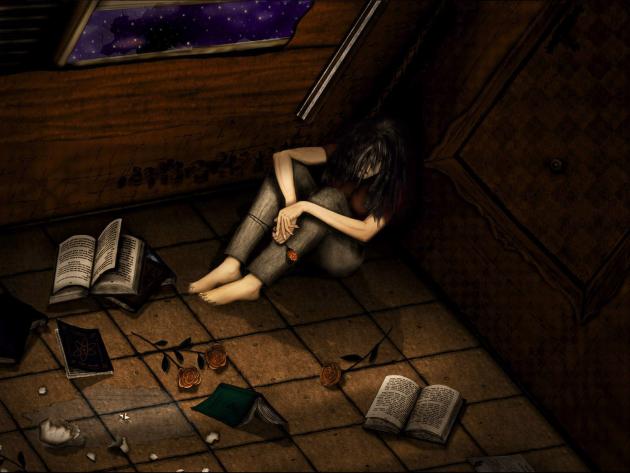 Информация для родителейКАЗАНЬ - 2012                        Два мира есть у человека:                         Один, который нас творил,Другой, который мы от века                         Творим по мере наших сил."Что посеешь, то и пожнёшь!" - гласит народная мудрость.Принятие человека таковым, каким он является, принятие его сущности и сути его существования на Земле - и есть Любовь в истинном её проявлении.Поэтому  совет родителям прост и доступен: "Любите своих детей, будьте искренне и честны в своём отношении к своим детям и к самим себе".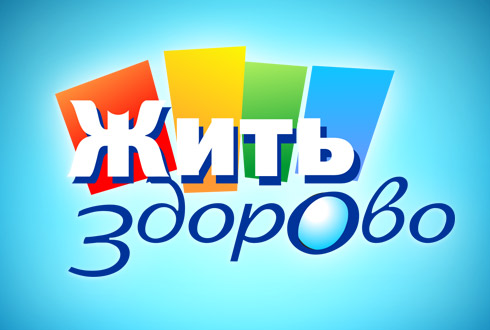 Советы для родителей по профилактике подростковых суицидов.1.Открыто обсуждайте семейные и внутренние проблемы детей. 2.Помогайте своим детям строить реальные цели в жизни и стремиться к ним. 3.Обязательно содействуйте в преодолении препятствий. 4.Любые стоящие положительные начинания молодых людей одобряйте словом и делом. 5.Ни при каких обстоятельствах не применяйте физические наказания. 6. Больше любите своих подрастающих детей, будьте внимательными и, что особенно важно, деликатными с ними. От заботливого, любящего человека, находящегося рядом в трудную минуту, зависит многое. Он может спасти потенциальному суициденту жизнь.Самое главное, надо научиться принимать своих детей такими, какие они есть. Ведь это мы, родители, формируя отношения, помогая ребёнку в его развитии, получаем результат воздействия, результат своего труда. Причины проявления суицида●Отсутствие доброжелательного внимания со стороны взрослых●Резкое повышение общего ритма жизни●Социально-экономическая дестабилизация●Алкоголизм и наркомания среди родителей●Жестокое обращение с подростком, психологическое, физическое и сексуальное насилие●Алкоголизм и наркомания среди подростков●Неуверенность в завтрашнем дне●Отсутствие морально-этических ценностей●Потеря смысла жизни●Низкая самооценка, трудности в самоопределении●Бедность эмоциональной и интеллектуальной жизни●Безответная влюбленностьПризнаки депрессии у подростков●Печальное настроение●Чувство скуки●Чувство усталости●Нарушения сна●Соматические жалобы●Неусидчивость, беспокойство●Фиксация внимания на мелочах●Чрезмерная эмоциональность●Замкнутость●Рассеянность внимания●Агрессивное поведение●Непослушание●Склонность к бунту●Злоупотребление алкоголем или●наркотиками●Плохая успеваемость●Прогулы в школе, институтеКуда обращаться  за помощьюРазобраться в причинах конфликтов итрудностей, справиться с ситуацией,наладить взаимоотношения в семье и                               коллективе, предотвратить негативные                       последствия, научиться новому вам поможет                    квалифицированный психолог.Психологическую помощь  решение личных,семейных, детских проблем можно получить вПсихологической службе«СЕРДЭШ»Телефон: 571-15-80Экстренная психологическая помощьТелефон: 571-3-571 или 8-800-2000-122Телефон доверия для взрослыхТелефон: 277-00-00Медицинская психологическая службаТелефон: 129Муниципальное автономное дошкольное образовательное учреждение «Детский сад№311 комбинированного вида»Московского района г. КазаниПедагог – психолог Шарапова Л.Х.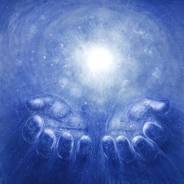 Информация для педагоговКАЗАНЬ 2012ФОРМЫ ПРОФИЛАКТИКИ ПОДРОСТКОВОЙ СУИЦИДАЛЬНОСТИ.● Соблюдение педагогической тактики, требований педагогической культуры в повседневной работе каждого воспитателя или учителя;● Освоение знаний возрастной психопатологии, а также соответствующих приемов индивидуально-психологического подхода, лечебной педагогики и психотерапии;● Раннее выявление контингента риска на основе знания его характеристики в целях динамического наблюдения и своевременной психолого-педагогической коррекционной работы;● Неразглашение факторов суицидальных случаев в школьных коллективах;● Рассмотрение угрозы самоубийства в качестве признака повышенного суицидального риска;● Проведение при необходимости тактичной консультации подростка с психологом, психотерапевтом, психиатром;● Формирование у учащихся таких понятий, как «ценность человеческой жизни», «цели и смысл жизни», а также приемов психологической защиты в сложных жизненных ситуациях;● Повышение стрессоустойчивости путем психологической подготовки подростка к сложным и противоречивым реалиям современной жизни, формирование готовности к преодолению ожидаемых трудностей.Причины суицидального поведения у подростков●Нарушение детско – родительских отношений●Конфликт с друзьями или педагогами●Страх не оправдать надежды взрослых●Отсутствие негативного отношения к суициду в  сознание подростков●Отсутствие доброжелательного внимая со стороны взрослых●Алкоголизм и наркомания среди родителей●Неуверенность в завтрашнем дне●Безответная любовь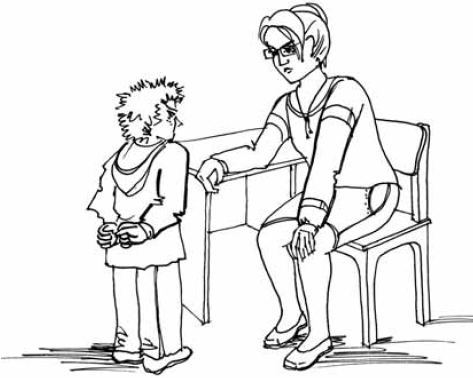 Что может удержать ребенка и подростка от суицида• Установите заботливые взаимоотношения с ребенком 
• Будьте внимательным слушателем 
• Будьте искренними в общении, спокойно и доходчиво спрашивайте о тревожащей ситуации 
• Помогите определить источник психического дискомфорта 
• Вселяйте надежду, что все проблемы можно решить конструктивно 
• Помогите ребенку осознать его личностные ресурсы 
• Окажите поддержку в успешной реализации ребенка в настоящем и помогите определить перспективу на будущее 
• Внимательно выслушайте подростка!Виды суицида●Демонстративно-шантажное суицидальное поведение предполагает своей целью не лишение себя жизни, а демонстрацию субъектом этого намерения для привлечения внимания окружающих. ●Самоповреждающее (парасуицидальное) поведение характеризуется нанесением самоповреждений, которые обычно совершаются с целью уменьшения переживаемого эмоционального напряжения. ●Истинное суицидальное поведение характеризуется последовательной реализацией обдуманного плана лишения себя жизни.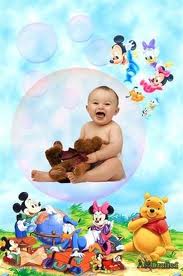 Куда обращаться  за помощьюРазобраться в причинах конфликтов итрудностей, справиться с ситуацией,наладить взаимоотношения в семье и                               коллективе, предотвратить негативные                       последствия, научиться новому вам поможет                    квалифицированный психолог.Психологическую помощь  решение личных,семейных, детских проблем можно получить вПсихологической службе«СЕРДЭШ»Телефон: 571-15-80Экстренная психологическая помощьТелефон: 571-3-571 или 8-800-2000-122Телефон доверия для взрослыхТелефон: 277-00-00Медицинская психологическая службаТелефон: 129Куда обращаться  за помощьюРазобраться в причинах конфликтов итрудностей, справиться с ситуацией,наладить взаимоотношения в семье и                               коллективе, предотвратить негативные                       последствия, научиться новому вам поможет                    квалифицированный психолог.Психологическую помощь  решение личных,семейных, детских проблем можно получить вПсихологической службе«СЕРДЭШ»Телефон: 571-15-80Экстренная психологическая помощьТелефон: 571-3-571 или 8-800-2000-122Телефон доверия для взрослыхТелефон: 277-00-00Медицинская психологическая службаТелефон: 129Куда обращаться  за помощьюРазобраться в причинах конфликтов итрудностей, справиться с ситуацией,наладить взаимоотношения в семье и                               коллективе, предотвратить негативные                       последствия, научиться новому вам поможет                    квалифицированный психолог.Психологическую помощь  решение личных,семейных, детских проблем можно получить вПсихологической службе«СЕРДЭШ»Телефон: 571-15-80Экстренная психологическая помощьТелефон: 571-3-571 или 8-800-2000-122Телефон доверия для взрослыхТелефон: 277-00-00Медицинская психологическая службаТелефон: 129Куда обращаться  за помощьюРазобраться в причинах конфликтов итрудностей, справиться с ситуацией,наладить взаимоотношения в семье и                               коллективе, предотвратить негативные                       последствия, научиться новому вам поможет                    квалифицированный психолог.Психологическую помощь  решение личных,семейных, детских проблем можно получить вПсихологической службе«СЕРДЭШ»Телефон: 571-15-80Экстренная психологическая помощьТелефон: 571-3-571 или 8-800-2000-122Телефон доверия для взрослыхТелефон: 277-00-00Медицинская психологическая службаТелефон: 129Муниципальное автономное дошкольное образовательное учреждение «Детский сад№311 комбинированного вида»Московского района г. КазаниПедагог – психолог Шарапова Л.Х.Информация для воспитателей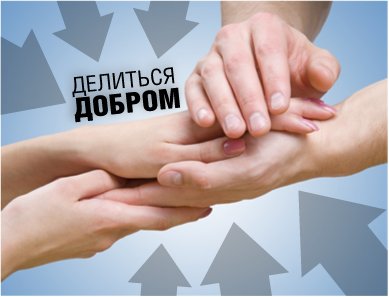 Казань 2012СОВЕТ!Вам нужно помнить:
    Правильное проживание периода с 0 до 1 года жизни: необходимость в удовлетворении базовой потребности в принятии, т.е. ребёнок должен быть желанным, любимым и в безопасности, т.е. должны удовлетворяться его обычные простые физиологические потребности, о которых он «говорит» плачем. Таким образом формируется доверие к миру вообще.     Неудовлетворение этой потребности может привести к формированию низкой стрессоустойчивости и глубинной потребности в поиске состояний эмоционального принятия, психофизического комфорта и расслабления, которые могут привести к зависимостям от химических препаратов и т.д.
    Правильное приучение к навыкам опрятности и чистоплотности (с 1 года до 2-х лет).    В случае если в данный период жизни родители ведут себя некорректно, впоследствии может развиться созависимость, являющаяся основной причиной воровства. Созависимость – стойкое изменение личности, человек не может идентифицировать свои чувства, мысли, потребности. СОВЕТ!Вам нужно помнить:
    Правильное проживание периода с 0 до 1 года жизни: необходимость в удовлетворении базовой потребности в принятии, т.е. ребёнок должен быть желанным, любимым и в безопасности, т.е. должны удовлетворяться его обычные простые физиологические потребности, о которых он «говорит» плачем. Таким образом формируется доверие к миру вообще.     Неудовлетворение этой потребности может привести к формированию низкой стрессоустойчивости и глубинной потребности в поиске состояний эмоционального принятия, психофизического комфорта и расслабления, которые могут привести к зависимостям от химических препаратов и т.д.
    Правильное приучение к навыкам опрятности и чистоплотности (с 1 года до 2-х лет).    В случае если в данный период жизни родители ведут себя некорректно, впоследствии может развиться созависимость, являющаяся основной причиной воровства. Созависимость – стойкое изменение личности, человек не может идентифицировать свои чувства, мысли, потребности. СОВЕТ!Вам нужно помнить:
    Правильное проживание периода с 0 до 1 года жизни: необходимость в удовлетворении базовой потребности в принятии, т.е. ребёнок должен быть желанным, любимым и в безопасности, т.е. должны удовлетворяться его обычные простые физиологические потребности, о которых он «говорит» плачем. Таким образом формируется доверие к миру вообще.     Неудовлетворение этой потребности может привести к формированию низкой стрессоустойчивости и глубинной потребности в поиске состояний эмоционального принятия, психофизического комфорта и расслабления, которые могут привести к зависимостям от химических препаратов и т.д.
    Правильное приучение к навыкам опрятности и чистоплотности (с 1 года до 2-х лет).    В случае если в данный период жизни родители ведут себя некорректно, впоследствии может развиться созависимость, являющаяся основной причиной воровства. Созависимость – стойкое изменение личности, человек не может идентифицировать свои чувства, мысли, потребности.    Такие люди во взрослой жизни испытывают страх сильных чувств и переживаний, они излишне доверчивы, избегают близких отношений с другими людьми, формируются любые виды аддикции.    Проживание возрастного кризиса с 3-х до 6 лет, когда ребёнок активно осваивает окружающий мир.    Это критический период детского возраста, часто о нём забывают или не знают. Это первый этап, когда ребёнок начинает формироваться как личность, самоутверждается, часто проявляет негативизм на запреты, родителям кажется, что их ребёнок непослушный и упрямый.КАК ВОСПИТАТЕЛЯМ ВЕСТИ СЕБЯ С ДЕТЬМИЕсли у вас возникают опасения, относительно состояния ребенка следует предпринять меры по предупреждению суицидального кризиса. Эти действия включают две основных стратегии – постоянную работу по улучшению взаимоотношений, повышению самооценки, самоуважения у ребенка.Признаки депрессии у детей Печальное настроениеПотеря свойственной детям энергииВнешние проявления печалиНарушения снаСоматические жалобыИзменение аппетита или весаУхудшение успеваемостиСнижение интереса к обучениюСтрах неудачиЧувство неполноценностиСамообман - негативная самооценкаЧувство «заслуженного отвержения»Заметное снижение настроения прималейших неудачахЧрезмерная самокритичностьСниженная социализацияАгрессивное поведение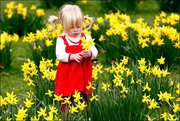 Муниципальное автономное дошкольное образовательное учреждение «Детский сад№311 комбинированного вида»Московского района г. КазаниПедагог – психолог Шарапова Л.Х.Признаки депрессии у детей Печальное настроениеПотеря свойственной детям энергииВнешние проявления печалиНарушения снаСоматические жалобыИзменение аппетита или весаУхудшение успеваемостиСнижение интереса к обучениюСтрах неудачиЧувство неполноценностиСамообман - негативная самооценкаЧувство «заслуженного отвержения»Заметное снижение настроения прималейших неудачахЧрезмерная самокритичностьСниженная социализацияАгрессивное поведениеМуниципальное автономное дошкольное образовательное учреждение «Детский сад№311 комбинированного вида»Московского района г. КазаниПедагог – психолог Шарапова Л.Х.Признаки депрессии у подростков

●Печальное настроение●Чувство скуки●Чувство усталости●Нарушения сна●Соматические жалобы●Неусидчивость, беспокойство●Фиксация внимания на мелочах●Чрезмерная эмоциональность●Замкнутость●Рассеянность внимания●Агрессивное поведение●Непослушание●Склонность к бунту●Злоупотребление алкоголем или●наркотиками●Плохая успеваемость●Прогулы в школе, институтеПризнаки депрессии у подростков

●Печальное настроение●Чувство скуки●Чувство усталости●Нарушения сна●Соматические жалобы●Неусидчивость, беспокойство●Фиксация внимания на мелочах●Чрезмерная эмоциональность●Замкнутость●Рассеянность внимания●Агрессивное поведение●Непослушание●Склонность к бунту●Злоупотребление алкоголем или●наркотиками●Плохая успеваемость●Прогулы в школе, институтеКуда обращаться  за помощьюРазобраться в причинах конфликтов итрудностей, справиться с ситуацией,наладить взаимоотношения в семье и                               коллективе, предотвратить негативные                       последствия, научиться новому вам поможет                    квалифицированный психолог.Психологическую помощь  решение личных,семейных, детских проблем можно получить вПсихологической службе«СЕРДЭШ»Телефон: 571-15-80Экстренная психологическая помощьТелефон: 571-3-571 или 8-800-2000-122Телефон доверия для взрослыхТелефон: 277-00-00Медицинская психологическая службаТелефон: 129Куда обращаться  за помощьюРазобраться в причинах конфликтов итрудностей, справиться с ситуацией,наладить взаимоотношения в семье и                               коллективе, предотвратить негативные                       последствия, научиться новому вам поможет                    квалифицированный психолог.Психологическую помощь  решение личных,семейных, детских проблем можно получить вПсихологической службе«СЕРДЭШ»Телефон: 571-15-80Экстренная психологическая помощьТелефон: 571-3-571 или 8-800-2000-122Телефон доверия для взрослыхТелефон: 277-00-00Медицинская психологическая службаТелефон: 129Информация для подростков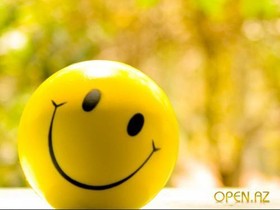 КАЗАНЬ 2012Информация для подростковКАЗАНЬ 2012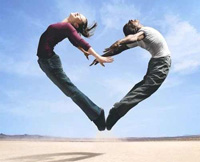 Принятие человека таковым, каким он является, принятие его сущности и сути его существования на Земле - и есть Любовь в истинном её проявлении.Принятие человека таковым, каким он является, принятие его сущности и сути его существования на Земле - и есть Любовь в истинном её проявлении.Жизнь – это возможность. Воспользуйся ею.Жизнь – это красота. Увлекайся ею.Жизнь – это мечта. Осуществи ее.Жизнь – это вызов. Прими его.Жизнь – это обязанность твоя насущная. Исполни ее.Жизнь – это игра. Стань игроком.Жизнь – это богатство. Не разбазаривай его.Жизнь – это приобретение. Охраняй его.Жизнь – это любовь. Насладись ею сполна.Жизнь – это тайна. Познай ее.Жизнь – это долина слез. Преодолей все.Жизнь – это песня. Допой ее до конца.Жизнь – это бездна неизвестного. Входи в нее без страха.Жизнь – это удача. Ищи это мгновение.Жизнь такая интересная – не растрать ее. ЭТО ТВОЯ ЖИЗНЬ. ЗАВОЮЙ ЕЕ.Жизнь – это возможность. Воспользуйся ею.Жизнь – это красота. Увлекайся ею.Жизнь – это мечта. Осуществи ее.Жизнь – это вызов. Прими его.Жизнь – это обязанность твоя насущная. Исполни ее.Жизнь – это игра. Стань игроком.Жизнь – это богатство. Не разбазаривай его.Жизнь – это приобретение. Охраняй его.Жизнь – это любовь. Насладись ею сполна.Жизнь – это тайна. Познай ее.Жизнь – это долина слез. Преодолей все.Жизнь – это песня. Допой ее до конца.Жизнь – это бездна неизвестного. Входи в нее без страха.Жизнь – это удача. Ищи это мгновение.Жизнь такая интересная – не растрать ее. ЭТО ТВОЯ ЖИЗНЬ. ЗАВОЮЙ ЕЕ.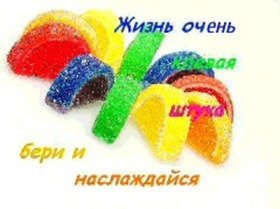 Признаки депрессии у детей Печальное настроениеПотеря свойственной детям энергииВнешние проявления печалиНарушения снаСоматические жалобыИзменение аппетита или весаУхудшение успеваемостиСнижение интереса к обучениюСтрах неудачиЧувство неполноценностиСамообман - негативная самооценкаЧувство «заслуженного отвержения»Заметное снижение настроения прималейших неудачахЧрезмерная самокритичностьСниженная социализацияАгрессивное поведениеПризнаки депрессии у детей Печальное настроениеПотеря свойственной детям энергииВнешние проявления печалиНарушения снаСоматические жалобыИзменение аппетита или весаУхудшение успеваемостиСнижение интереса к обучениюСтрах неудачиЧувство неполноценностиСамообман - негативная самооценкаЧувство «заслуженного отвержения»Заметное снижение настроения прималейших неудачахЧрезмерная самокритичностьСниженная социализацияАгрессивное поведениеКуда обращаться  за помощьюРазобраться в причинах конфликтов итрудностей, справиться с ситуацией,наладить взаимоотношения в семье и                               коллективе, предотвратить негативные                       последствия, научиться новому вам поможет                    квалифицированный психолог.Психологическую помощь  решение личных,семейных, детских проблем можно получить вПсихологической службе«СЕРДЭШ»Телефон: 571-15-80Экстренная психологическая помощьТелефон: 571-3-571 или 8-800-2000-122Телефон доверия для взрослыхТелефон: 277-00-00Медицинская психологическая службаТелефон: 129Куда обращаться  за помощьюРазобраться в причинах конфликтов итрудностей, справиться с ситуацией,наладить взаимоотношения в семье и                               коллективе, предотвратить негативные                       последствия, научиться новому вам поможет                    квалифицированный психолог.Психологическую помощь  решение личных,семейных, детских проблем можно получить вПсихологической службе«СЕРДЭШ»Телефон: 571-15-80Экстренная психологическая помощьТелефон: 571-3-571 или 8-800-2000-122Телефон доверия для взрослыхТелефон: 277-00-00Медицинская психологическая службаТелефон: 129Муниципальное автономное дошкольное образовательное учреждение «Детский сад№311 комбинированного вида»Московского района г. КазаниПедагог – психолог Шарапова Л.Х.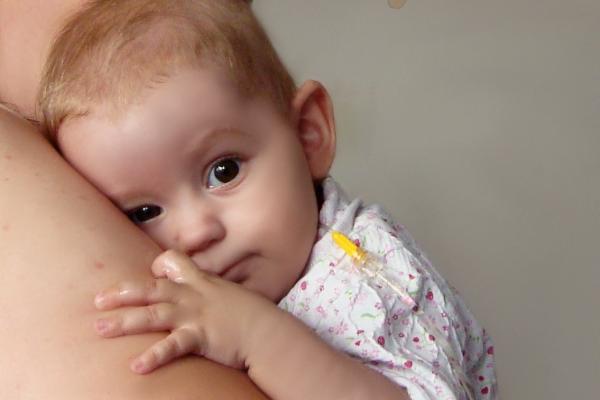 КАЗАНЬ2012Муниципальное автономное дошкольное образовательное учреждение «Детский сад№311 комбинированного вида»Московского района г. КазаниПедагог – психолог Шарапова Л.Х.КАЗАНЬ2012Родители! Вам нужно помнить:
  Правильное проживание периода с 0 до 1 года жизни: необходимость в удовлетворении базовой потребности в принятии, т.е. ребёнок должен быть желанным, любимым и в безопасности, т.е. должны удовлетворяться его обычные простые физиологические потребности, о которых он «говорит» плачем. Таким образом формируется доверие к миру вообще.
Неудовлетворение этой потребности может привести к формированию низкой стрессоустойчивости и глубинной потребности в поиске состояний эмоционального принятия, психофизического комфорта и расслабления, которые могут привести к зависимостям от химических препаратов и т.д.
Правильное приучение к навыкам опрятности и чистоплотности (с 1 года до 2-х лет).
В случае если в данный период жизни родители ведут себя некорректно, впоследствии может развиться созависимость, являющаяся основной причиной воровства. Созависимость – стойкое изменение личности, человек не может идентифицировать свои чувства, мысли, потребности. Такие люди во взрослой жизни испытывают страх сильных чувств и переживаний, они излишне доверчивы, избегают близких отношений с другими людьми, формируются любые виды аддикции.Родители! Вам нужно помнить:
  Правильное проживание периода с 0 до 1 года жизни: необходимость в удовлетворении базовой потребности в принятии, т.е. ребёнок должен быть желанным, любимым и в безопасности, т.е. должны удовлетворяться его обычные простые физиологические потребности, о которых он «говорит» плачем. Таким образом формируется доверие к миру вообще.
Неудовлетворение этой потребности может привести к формированию низкой стрессоустойчивости и глубинной потребности в поиске состояний эмоционального принятия, психофизического комфорта и расслабления, которые могут привести к зависимостям от химических препаратов и т.д.
Правильное приучение к навыкам опрятности и чистоплотности (с 1 года до 2-х лет).
В случае если в данный период жизни родители ведут себя некорректно, впоследствии может развиться созависимость, являющаяся основной причиной воровства. Созависимость – стойкое изменение личности, человек не может идентифицировать свои чувства, мысли, потребности. Такие люди во взрослой жизни испытывают страх сильных чувств и переживаний, они излишне доверчивы, избегают близких отношений с другими людьми, формируются любые виды аддикции.Проживание возрастного кризиса с 3-х до 6 лет, когда ребёнок активно осваивает окружающий мир.
Это критический период детского возраста, часто о нём забывают или не знают. Это первый этап, когда ребёнок начинает формироваться как личность, самоутверждается, часто проявляет негативизм на запреты, родителям кажется, что их ребёнок непослушный и упрямый.
В случае категоричных запретов родителей в этот период можно вызвать подавление воли, формируется чувство вины, страдает эмоциональная сфера (такие дети склонны к депрессиям и неврозам). Контакта в семье нет, подрастая, ребенок идет к сверстникам, ищет контакта, эмоционального принятия, что может привести к девиантным формам поведения и аддикции. Впоследствии такие взрослые не могут самостоятельно принимать решения, несамостоятельны, постоянно «нуждаются» в помощиПроживание возрастного кризиса с 3-х до 6 лет, когда ребёнок активно осваивает окружающий мир.
Это критический период детского возраста, часто о нём забывают или не знают. Это первый этап, когда ребёнок начинает формироваться как личность, самоутверждается, часто проявляет негативизм на запреты, родителям кажется, что их ребёнок непослушный и упрямый.
В случае категоричных запретов родителей в этот период можно вызвать подавление воли, формируется чувство вины, страдает эмоциональная сфера (такие дети склонны к депрессиям и неврозам). Контакта в семье нет, подрастая, ребенок идет к сверстникам, ищет контакта, эмоционального принятия, что может привести к девиантным формам поведения и аддикции. Впоследствии такие взрослые не могут самостоятельно принимать решения, несамостоятельны, постоянно «нуждаются» в помощи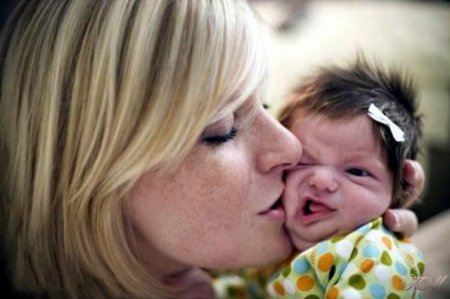  Мы знаем, что члены семьи сейчас все меньше и меньше общаются друг с другом, что дома многие родители предпочитают проводить время за компьютером или телевизором. У многих родителей хватает своих личных трудностей и проблем, а также личных вредных привычек и зависимостей. В результате, количество разводов растет, и все большее число детей живет с одним из родителей. Все меньше становится детских учреждений, целенаправленно занимающихся развитием детей вне школы. Нельзя также не вспомнить и об ухудшении физического и психического здоровья детей (что подтверждают статистические данные последних лет). Эти и многие другие факторы способствуют увеличению числа дошкольников и младших школьников с различными нарушениями поведения. Мы знаем, что члены семьи сейчас все меньше и меньше общаются друг с другом, что дома многие родители предпочитают проводить время за компьютером или телевизором. У многих родителей хватает своих личных трудностей и проблем, а также личных вредных привычек и зависимостей. В результате, количество разводов растет, и все большее число детей живет с одним из родителей. Все меньше становится детских учреждений, целенаправленно занимающихся развитием детей вне школы. Нельзя также не вспомнить и об ухудшении физического и психического здоровья детей (что подтверждают статистические данные последних лет). Эти и многие другие факторы способствуют увеличению числа дошкольников и младших школьников с различными нарушениями поведения.